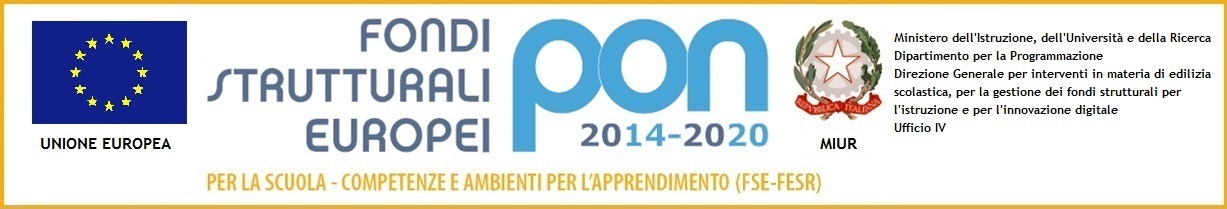 ISTITUTO COMPRENSIVO VIA MARSALAVia Marsala 13 – 27058 Voghera (PV)Tel. 0383- 41371 - Fax 0383 41598- C.F. 9503277182Email:   PVIC826009@istruzione.it –  PEC: PVIC826009@PEC.ISTRUZIONE.ITSito web: www. icviamarsalavoghera.gov.it – COD. UNIVOCO UFFICIO UF1EN5Circolare n. 	83					                                  Voghera, lì 27/10/2017 Test Center ECDL IC Marsala Voghera –Nuova ECDLL’ECDL (European Computer Driving Licence) è una certificazione informatica riconosciuta a livello internazionale che formalizza il possesso delle competenze di base necessarie per poter lavorare col personal computer a un livello sistematico e autonomo. Ulteriori informazioni su: http://www.ecdl.it/L’Istituto IC Marsala Voghera apre un Test Center.Legale Rappresentante e Responsabile: Dirigente Scolastico Dr.ssa Maria Teresa LopezReferente Test Center ECDL: Prof. Roberto Marini (Animatore Digitale).Per tutti i quesiti inerenti alla Nuova ECDL, date, esami da sostenere presso il nostro Test Center, costi e acquisto della skill card, scrivere al Prof. Roberto Marini alla seguente mail: mariniarchr@libero.itCosti Nuova ECDLSkill CardCandidati interni: € 50,00 per la Skill Card Candidati esterni: € 70,00 per la Skill Card Ogni esameCandidati interni:    € 20,00 Euro Candidati esterni:   € 25,00 Euro Per gli studenti interni viene organizzato un corso per i moduli di base, a cura di insegnanti della scuola già in possesso di ECDL. Ogni corso è di 9 lezioni di 1 ora e mezza (ore 16:00-17:30) per un totale di 12 ore.N.B.: Per acquistare Skill Card, corso ed esami (i materiali di studio sono gratuiti):1. Effettuare il versamento sul conto corrente intestato all’ Istituto Comprensivo di Via Marsala – VogheraBANCA CENTROPADANA CREDITO COOPERATIVO – Filiale  Piazza Duomo – Voghera IBAN:  IT65C0832456400000000614467 [Causale: Acquisto skill-card ECDL e/o esame/o corso] 2. Recarsi presso la scuola e presentare la ricevuta del versamento effettuato alla DSGA (Signora Musetti Carla), che vi farà firmare il modulo e attiverà la Skill Card.Il Dirigente ScolasticoDott.ssa Maria Teresa LopezFirma autografa sostituita a mezzo stampaai sensi dell’art. 3, comma 2, del D.Lgs. 39/93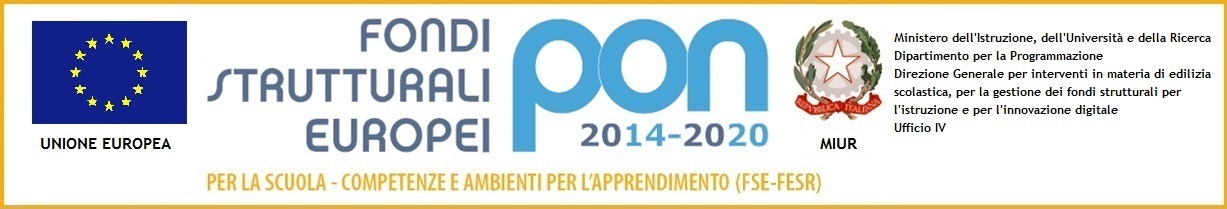 ISTITUTO COMPRENSIVO VIA MARSALAVia Marsala 13 – 27058 Voghera (PV)Tel. 0383- 41371 - Fax 0383 41598- C.F. 9503277182Email:   PVIC826009@istruzione.it –  PEC: PVIC826009@PEC.ISTRUZIONE.ITSito web: www. icviamarsalavoghera.gov.it – COD. UNIVOCO UFFICIO UF1EN5TEST CENTER ECDLAcquisto skill card NUOVA ECDLRICHIESTA di iscrizione   *Campo obbligatorioIl/La sottoscritto/a presenta domanda per l’acquisto di una Skill Card e a tal fine dichiara:INFORMATIVA Con la presente si autorizza il Test Center ad elaborare i dati personali ed inviarli all’AICA nel rispetto della legge n. 675 del 31.12.1996 sulla tutela della privacy Desideriamo informarLa che il D.lgs. n. 196 del 30 giugno 2003 ("Codice in materia di protezione dei dati personali") prevede la tutela delle persone e di altri soggetti rispetto al trattamento dei dati personali. Il sottoscritto ha il diritto di richiederne la modifica o la cancellazione . Preso atto dell’informativa di cui sopra, autorizzo il trattamento e la comunicazione dei miei dati nei limiti di cui alla stessa autorizzo.Voghera, ………………………………                                                                                                                                      FIRMA                                                                                                     ……………………………………………………Firma del candidato o del genitore / tutore in caso di minore:………………………………………………………………...........................................COGNOME *NOME *DATA DI NASCITA *PROVINCIA *CODICE FISCALE *REGIONE *INDIRIZZO *CITTA' *PROVINCIA *CAP*E- MAIL*. TELEFONO *